OŚWIADCZENIEo posiadanym prawie do dysponowania obiektem/terenem, który jest przedmiotem zadaniaOświadczam, że w związku z realizacją w ramach Programu „Szatnia na Medal” zadania 
pn. …………………………………….. Gmina / Miasto / Powiat* …………………………. posiada prawo do dysponowania obiektem / terenem na cele budowlane oznaczonym numerem (nr działki) …………………………………, zlokalizowanym przy (adres) ……………………………………………………………………. w formie:Dokumentem potwierdzającym tytuł prawny do obiektu / terenu jest: …………………………………………………………………………………………………………………………………………………..…………………………………………………………………………………………………………………………………………………..…………………………………………………………………………………………………………………………………………………..Dokument obowiązuje od …………………………………. roku do ………………………………. roku.…………………………………………….. Podpisy i imienne pieczątki wnioskodawcówZałącznik nr 1 do wnioskuZałącznik nr 1 do wnioskuZałącznik nr 1 do wniosku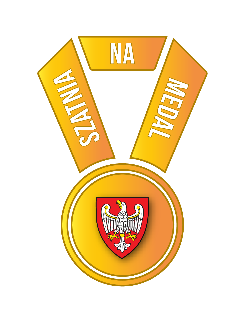 adresowa pieczątka wnioskodawcy……………….……, dnia ………..………….……Miejscowość                                     dataDS-I.512.         .2021sygnatura sprawy UMWWDS-I.512.         .2021sygnatura sprawy UMWWprawa własnościużytkowania wieczystegotrwałego zarząduumowy użyczenia / najmu / dzierżawyinnego dokumentu